版权及相关权常设委员会第二十九届会议2014年12月8日至12日，日内瓦认可若干非政府组织与会秘书处编拟.	本文件附件中载有一些非政府组织根据版权及相关权常设委员会(SCCR)的《议事规则》(见文件SCCR/1/2第10段)，请求授予其在SCCR会议中观察员地位的信息。.	请SCCR批准本文件附件中所提及的非政府组织列席本委员会的会议。[后接附件]请求作为观察员列席版权及相关权常设委员会(SCCR)会议的非政府组织加拿大版权协会(CCI)加拿大版权协会(CCI)是由加拿大创作者、制片人、出版商和分销商组成的协会。协会成立于1965年，旨在促进人们更好地了解版权法，并致力于参与和推动宣传抽象作品的研究与对话。CCI在与加拿大联邦政府的公共磋商中发挥积极作用，并高度关注有关版权例外的辩论。CCI由以下成员机构组成：加拿大版权许可代理机构、加拿大出版商协会(ACP)、加拿大作家协会(CAA)、加拿大出版商理事会(CPC)、加拿大教育资源理事会(CERC)、加拿大报业协会(CNA)、安大略图书出版商组织(OBPO)和加拿大作家联盟(TWUC)。详细联系信息：Bill HarnumTreasurer192 Spadina Avenue, Suite 107Toronto, ON, Canada加拿大M5T 2C2WC1E 7AE电话：416-975-1756电子邮件：Info@theCCI.ca；billharnum@gmail.com网址：http://www.thecci.ca[后接附件二]美国大学华盛顿法学院信息公正和知识产权专业(PIJIP)美国大学华盛顿法学院信息公正和知识产权专业(PIJIP)是美国大学的一项知识产权和信息法研究项目和学术专业。其专职教师教授该领域所有主题的相关课程，包括版权、专利、商标、商业秘密、网络法以及国际知识产权法的全系列课程。PIJIP从事大量知识产权公益研究项目——包括为有意改革版权限制和例外的国家设计示范法。其研究的部分重点是版权使用者的权利，包括起草合理使用最佳实践准则。详细联系信息：Sean FlynnAssociate Director4801 Massachusetts Ave., NWWashington DC 20016电话：202-274-4157传真：202-274-4495电子邮件：pijip@wcl.american.edu网址：http://pijip.org[附件和文件完]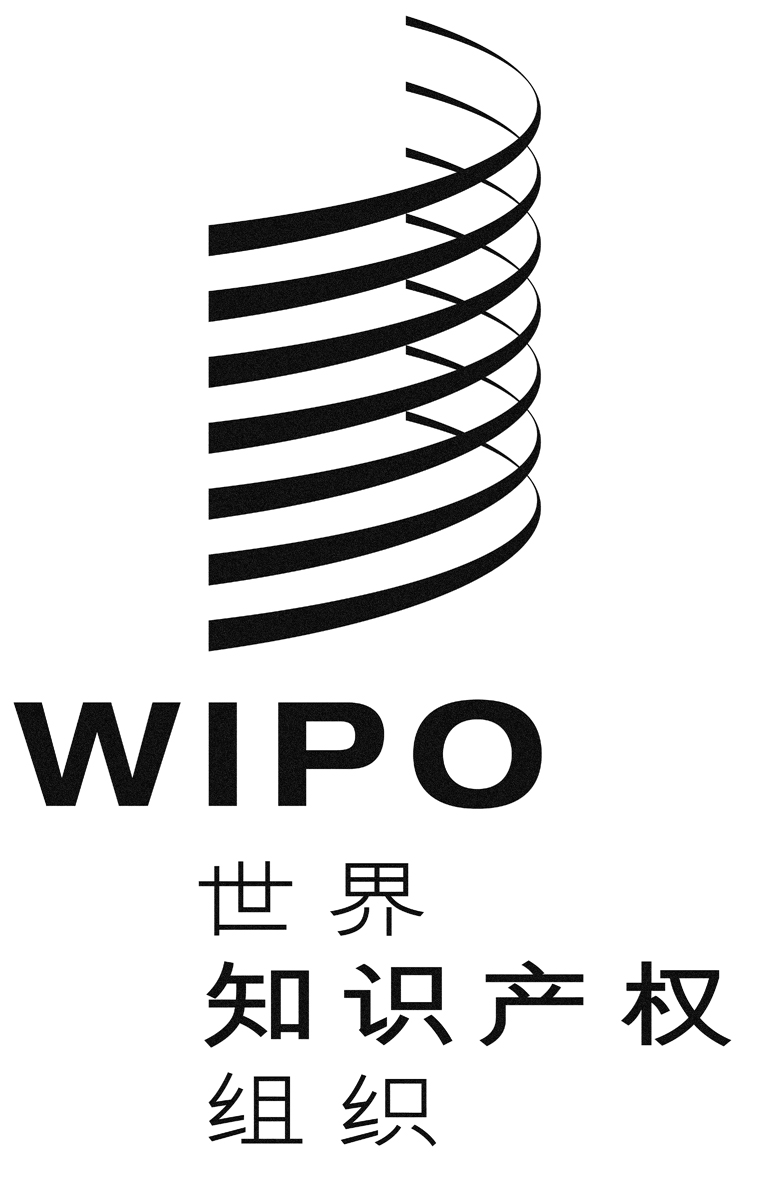 CSCCr/29/2SCCr/29/2SCCr/29/2原 文：英 文原 文：英 文原 文：英 文日 期：2014年11月15日  日 期：2014年11月15日  日 期：2014年11月15日  